RELACIÓN PROVISIONAL DE ADJUDICACIÓN DE OFERTAS DE PRÁCTICAS CURRICULARES DE LOS ALUMNOS DE PRÁCTICAS EN EMPRESAS EN M.U. EN ESCRITURA CREATIVA (10 CRÉDITOS) (MARZO ORDINARIA 2020) EN MÁSTER UNIVERSITARIO EN ESCRITUR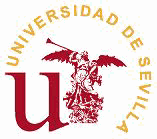 Una vez finalizado el plazo de inscripción para la adjudicación de las ofertas de prácticas curriculares disponibles para alumnos, se procede a publicar el Listado Provisional de Adjudicación, quedando abierto el periodo de alegaciones hasta el  9 de marzo de 2020.Página 1 de 2N_PUNPrácticas en Empresas en M.U. en Escritura Creativa (10 créditos)Asignatura:Convocatoria:MARZO ORDINARIA 2020Estado:Con puesto AdjudicadoCod.Exp.NOMBRE DEMANDANTEOpciónOFERTANOMBRE EMPRESAMedia447792Gómez , Almudena 1271805Punto Rojo Libros, S.L.7.85448134Lasa Lamarca, Alex 1271131Librería Palas, S.L.8.17Prácticas en Empresas en M.U. en Escritura Creativa (10 créditos)Asignatura:Convocatoria:MARZO ORDINARIA 2020Estado:Sin adjudicaciónCod.Exp.NOMBRE DEMANDANTEOpciónOFERTANOMBRE EMPRESAMedia447682RENGIFO GOMEZ, CARMEN ANDREA8.45Página 2 de 2